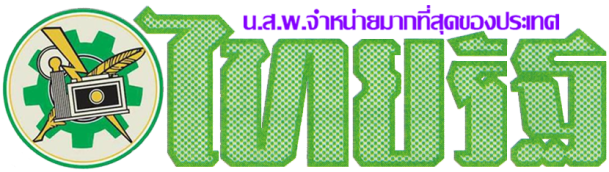              ข่าวประจำวันพุธที่ 31 มกราคม พ.ศ. 2561 หน้า 10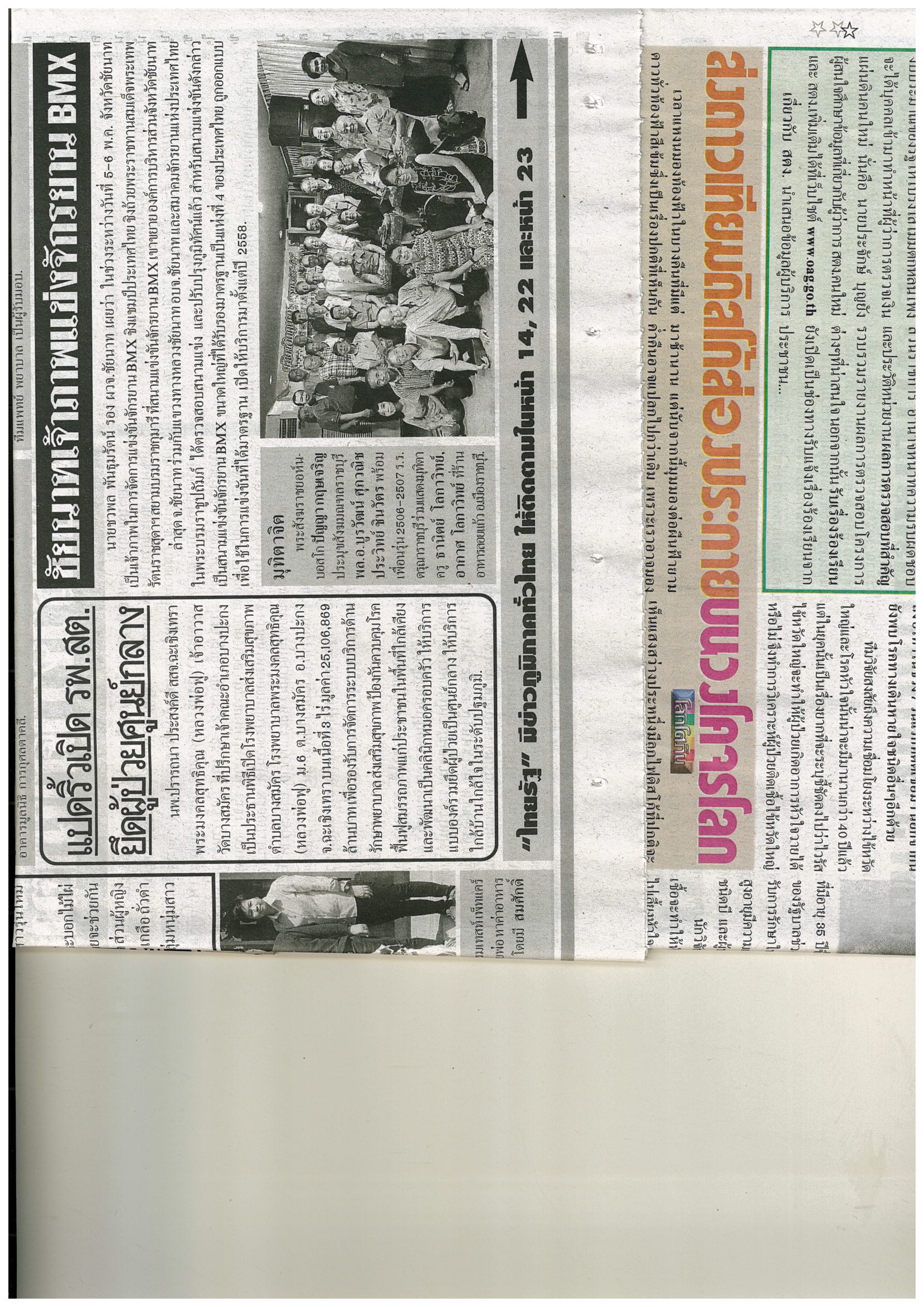 